ΜΑΘΗΜΑ:  ΧΗΜΕΙΑ ΠΡΟΣΑΝΑΤΟΛΙΣΜΟΥΘΕΜΑ ΑΑ1. βΑ2. γΑ3. αΑ4. γΑ5. βΘΕΜΑ ΒΒ1.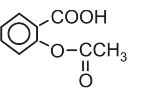  + 		+ 	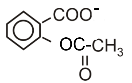 Β2. α) Για να απορροφηθεί ευκολότερα η ασπιρίνη πρέπει η παραπάνω ισορροπία να μετατοπιστεί αριστερά .Στο στομάχι λόγω γαστρικού υγρού η  είναι αυξημένη συνεπώς λόγω Ε.Κ.Ι. στη παραπάνω ισσοροπία μετατοπίζεται αριστερά και επικρατεί η μη ιοντική μορφή της ασπιρίνης οπότε απορροφάται πιο πιο εύκολα στο στομάχι.  β) i. (1+2)Τα 2 στοιχεία έχουν την ίδια ηλεκτρονιακή δομή. Όμως το πυρηνικό φορτίο του  είναι μεγαλύτερο από το πυρηνικό φορτίο του Β. Συνεπώς ο  ασκεί μεγαλύτερη ελκτική δύναμη στα ηλεκτρόνια της εξωτερικής στιβάδας άρα έχει μικρότερη ατομική ακτίνα.Β3. Σύμφωνα με το διάγραμμα η αντίδραση ολοκληρώνεται αργότερα και η ποσότητα του οξυγόνου που παράγεται έχει αυξηθεί.
Η προσθήκη διαλύματος H2O2   0,1M  θα επιφέρει μείωση στην ταχύτητα της αντίδρασης (μείωση της συγκέντρωσης συνεπώς και του αριθμού των ενεργών συγκρούσεων) όμως λόγου αύξησης των mol θα παραχθεί μεγαλύτερη ποσότητα οξυγόνου.Β4. α) Για την (1) αντίδραση Για την (2) αντίδραση   (ίδια θερμοκρασία )Άρα οι ποσότητες είναι ίσες.ΘΕΜΑ ΓΓ1.α)α: ΗΒrβ: Η2ΟΔ: CH3(CH2)4CH(CN)(CH2)9CH=OΕ: CH3(CH2)4CO(CH2)9COOHΖ: CH3(CH2)4CH(COOH)(CH2)9CH=OΛ: CH3(CH2)4CO(CH2)9COOCH2CH3Θ: CH3(CH2)4CO(CH2)9COOHβ) Η αλδεϋδη ΒCH3(CH2)4CH(Βr)(CH2)9CH=O + 2CuSO4 + 5NaOH  → CH3(CH2)4CH(Βr)(CH2)9COONa + Cu2O↓ + 2Na2SO4 + 3H2Oγ) αλκοολικο διάλυμα ΚΟΗ3CH3(CH2)4CH(ΟΗ)(CH2)9CH=O +2Κ2Cr2O7 + 8H2SO4 → 3CH3(CH2)4CO(CH2)9COOH +2K2SO4 + 2Cr2(SO4)3 + 11H2OΓ2. α. Στο ισοδύναμο σημείο έχουμε πλήρη εξουδετέρωση:noξ=nβασης=0,001 molCH3CH(OH)COOH + NaOH → CH3CH(OH)COONa + H2Oαρχικα       0,03C1                     0,001 		-		-τελικά           -			      -			0,001		-Άρα C1 = 1/30 MΔιάλυμα που προκύπτει:Δ1CH3CH(OH)COONa C = n/V = 0,001/0,05 = 0,02M V= 0,02 + 0,03 = 0,05CH3CH(OH)COONa  → CH3CH(OH)COO-  + Na+C				C	                  CCH3CH(OH)COO-  + H2O ↔ CH3CH(OH)COOH  +  OH-C-x					x		      xKb=x2 / C ↔ x2 = Kb C  ↔ x = 10-6       άρα pOH = 6 ↔ pH = 8Kb = 10-14 / 2 10-4 = ½ 10-10β. Τα mol του γαλακτικού οξέος είναι n = 1/30 0.03 =0,001molm = n Mr = 0,001 90 = 0,9gΣτα 10g γιαουρτιου 	0,9g γαλακτικο οξυΣτα 100g		  ωω= 0,9g ή 0,9% Γ3. Τα mol HCl n = 1 0,5 = 0,5molCH3CH(OH)COONa  + HCl → CH3CH(OH)COOH + NaCl 	1	                 1		    1		      1	x mol		    xmol	xmol		xmol(COONa)2 + 2HCl →  (COOH)2 + 2NaCl     1		2	        1      ψ		2ψ	         ψx + 2ψ = 0,5 (1)CH3CH(OH)COOH +  2KMnO4 + 3H2SO4 → 5CH3CΟCOOH + K2SO4 + 2MnSO4 + 8H2O      5 			    2      x			n1n1 = 2x/55(COOH)2 +  2KMnO4 + 3H2SO4 → 10CO2 + K2SO4 + 2MnSO4 + 8H2O      5		    2     ψ		    n2n2 = 2ψ/5ΚMnO4: nol = 0,4 0,3 = 0,12moln1 + n2 = nol ↔ 2x/5 + 2ψ/5 = 0,12 ↔ 2x + 2ψ = 0,6 ↔ x + ψ = 0,3 (2)Από (1) και (2)x = 0,1molψ = 0,2molΘΕΜΑ ΔΔ1.Αναγωγική ουσία είναι η NH3 ενώ οξειδωτική ουσία είναι το Ο2.Δ2.Από τη στοιχειομετρία της αντίδρασης, έχουμε ότι:10mol NO    6mol KMnO4 0,9 mol          0,54 molΤα συνολικά mol του μείγματος είναι n=V/vm = 22,4/22,4=1mol, ενώ τα συνολικά mol της ΝΗ3 είναι 1,1mol άρα ο βαθμός μετατροπής είναι 0,9/1,1 = 9/11.Δ3.α) Η παραγωγή του ΝΟ2 ευνοείται σε χαμηλή θερμοκρασία, διότι σύμφωνα με την αρχή Le Chatelier η ελάττωση της θερμοκρασίας ευνοεί τις εξώθερμες αντιδράσεις.β) Kc = [NO2]2 / [O2] [NO]2 = 4γ) Η ισορροπία έπειτα από τη μεταβολή του όγκου μετατοπίστηκε προς τα δεξιά, διότι αυξήθηκε η ποσότητα του ΝΟ2. Άρα μετατοπίστηκε προς τα λιγότερα mol αερίων, οπότε ο όγκος ελαττώθηκε.        mol        Χ.Ι.               10        10          20Αντ./παρ.   -2x        -x           2xN.X.I.      10-2x      10-x        20+2xΗ νέα ποσότητα του ΝΟ2 είναι 25mol, οπότε: 20+2χ=25, χ=2,5mol.Η θερμοκρασία παραμένει σταθερή, οπότε η τιμή της Kc και στη νέα θέση ισορροπίας θα ισούται με 4.) KcΝ.Χ.Ι. = [NO2]2 / [O2] [NO]2 = 4, με αντικατάσταση προκύπτει ότι V2= 1,2 L, οπότε ο όγκος μειώθηκε κατά 10 – 1,2 = 8,8 L.Δ4.Η αντίδραση παρασκευής του νιτρικού οξέος ευνοείται σε υψηλή πίεση, διότι σύμφωνα με την αρχή Le Chatelier  η ισορροπία μετατοπίζεται προς τα λιγότερα mol αερίων (3mol αερίων αριστερά και 1mol αερίου δεξιά).Δ5.Έστω V1  ο όγκος του HNO3 και V2 ο όγκος της ΝΗ3.1η περίπτωση: Έστω ότι πραγματοποιείται πλήρης εξουδετέρωση. Το τελικό διάλυμα θα έχει το άλας ΝΗ4ΝΟ3 το οποίο είναι όξινο διάλυμα, διότι το ΝΗ4+ είναι ασθενές οξύ ενώ το ΝΟ3- δεν αντιδρά με το νερό διότι προέρχεται από το ισχυρό οξύ ΗΝΟ3. Άρα pH<7 , οπότε απορρίπτεται.2η περίπτωση: Αν περισσεύει ΗΝΟ3 (ισχυρό οξύ), το διάλυμα θα είναι και πάλι όξινο, οπότε απορρίπτεται.Άρα τελικά θα περισσεύει ΝΗ3. mol               αρχικά        5V2          10V1αντ./παρ.   -10V1     -10V1                       10V1τελικά   5V2-10V1     0                             10V1NH3: C1= 5V2-10V1 / V1 + V2NH4NO3: C2 = 10V1 / V1 + V2Αρχ.         C1                                     c2                                                         c2                       c2           c2Ιον./παρ.  –x                         x           xΙσορ.       C1-x                     x+c2       xΕφόσον επιτρέπονται οι γνωστές προσεγγίσεις, έχουμε:Kb = x c2 / c1To διάλυμα είναι ουδέτερο στους 250C οπότε [ΟΗ-]= 10-7Μ=χ. Με αντικατάσταση προκύπτει ότι:V1 / V2 = 50 / 101.Επιμέλεια απαντήσεων: Μπίλλα Ζωή, Λυμπεροπούλου Σοφία, Γιαπουτζής Κυριάκος, Παπαδόπουλος Γεώργιος